Resume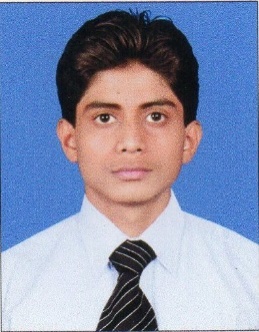 E-mail: gulfjobseeker-393108@2freemail.com Objective :	Motivated For Cashier or store keeper who is highly energetic, outgoing and detail-orientated. Handles multiple responsibilities simultaneously while providing exceptional customer service. Quickly learns and masters new concepts and skills. Passionate about ensuring customers leave business with a positive experience also having a computer well knowledge.Skills Aquired Work Experience :Welcomes customers by greeting them, offering them assistance.Identifying and addressing customer needs.Processes payments by totaling purchases; processing checks, cash, and store or other credit cards.Documents sale by creating or updating customer profile records.Advises customers by providing information on products.Building and maintaining good relationships with customers with positive attitude.Contributes to team effort by accomplishing related results as needed.Following instructions and seeking advice if required.Excellent  written communication skills particulate it.Helps customer make selections by building customer confidence; offering suggestions and opinions.Skills and strenght  :Responsible for customers service as good as possible.Always present to Customers guidence for their help.Handling customers professionally and satisfying over the phones.Maintaining the companies stock quantities to determinations inventory level.Learning new things and hard working under in pressure.WORKING EXPERIENCE :1 Year Working experience as Store keeper in India working inMS office and MS Excel Software for (From sep 2015 to july2016)in Part TimeAlso work as a Cashier counter(From Aug to February 2017) in Part TimePERSONAL INFORMATION :	Date of Birth		:11/02/2001	Marital Status		:	Single Gender			:MaleNationality			:	IndianLanguages		        :	English, Hindi and UrduACADEMIC ACHIEVEMENT :10th Passed from Maharashtra Board, INDIA12th passed from Maharashtra Board, INDIADiploma in Office Automation from AICPTR (All India Council Professional Training and Reserchpvt.Ltd,Thane)Computer Skills :							          With Best RegardsCourse PassedInstituteYearPercentageDOA (Diploma in Office Automation)-MS Word, MS Excel, Corel DrawAll India Council for professional Training and Research201592.00%